Допустить к вступительным экзаменам Директор института___________________________________/Ответственный секретарь института ____________________/Председателю приемной комиссии,ректору ФГБОУ ВО «МГУТУ им. К.Г. Разумовского(ПКУ)»д.э.н., проф., В.Н. ИвановойЗАЯВЛЕНИЕПерсональные данные абитуриента Фамилия: ______________________________________________Имя: __________________________________________________Отчество:______________________________________________Пол:           муж.         жен.Дата рождения: ____/____/______/г.Место рождения:________________________________________Гражданство:___________________________________________Документ, удостоверяющий личность Серия: ______ Номер: __________ Код подразделения________Кем выдан:_____________________________________________Когда выдан: _____/____/______/г.Адрес регистрации:индекс___________, субъект РФ (республика, край, область)__________________________________________________________________населенный пункт __________________________________, улица _________________________, дом _____,корпус_____ квартира ______.Фактический адрес проживания:             совпадает с адресом регистрации               другой адрес: индекс___________, субъект РФ (республика, край, область __________________________________________________________________населенный пункт _____________________________, улица__________________________, дом _____,корпус_____квартира______.Контактные данные: дом. тел. 8(_____)____________, моб.тел. 8(____)____________, e-mail________________________________.Данные об образовании1. Получение высшего образования впервые:             Да               Нет2. Предыдущее образование:            Среднее общее 	Высшее (бакалавриат, специалитет, магистратура)                                                              Среднее профессиональное          3. Вид документа о предыдущем образовании:       аттестат о полном среднем образовании         диплом о начально-профессиональном образовании        (с записью о получении полного среднего образования)        диплом о высшем образовании             диплом о среднем профессиональном образовании         другое________________________________________Номер документа______________/_____________ дата окончания ____/____/_______/г.4. Имею результаты ЕГЭ:           Да            НетСдавал ЕГЭ по другому документу, удостоверяющему личность и гражданствоСерия документа__________________ № документа__________________________5. Прошу допустить к сдаче вступительных испытаний в установленной Университетом форме в соответствии с законодательством РФ                     Да             НетНа основании того, что я являюсь гражданином из числа лиц (для выбора поставьте знак ):Наименование предмета 6.Необходимые условия при проведении вступительных  испытаний  в  связи  с  ограниченными  возможностями  здоровья  или    инвалидностью:__________________________________________________________________________________________________7. Индивидуальные достижения (для выбора поставьте знак ) : 8.Прошу допустить меня к участию в конкурсе по направлению подготовки (для выбора поставьте знак ):9.Особые праваСообщаю, что имею следующие особые права (для выбора поставьте знак )9.1 Поступление без вступительных испытаний (Право поступления без вступительных испытаний реализуется только при условии предоставления согласия о зачислении и оригинала документа об образовании в МГУТУ им. К.Г.Разумовского (ПКУ))Засчитываю Заключительный этап всероссийской олимпиады школьников, IV этап всеукраинских ученических олимпиад, международные олимпиады, Олимпиаду из Перечня олимпиад школьников и их уровней, утвержденного Министерством образования и науки Российской Федерации:9.2 Право на прием в пределах особой квотыИмею право на прием в пределах установленной квоты приема лиц, имеющих особое право при условии успешного прохождения вступительных испытаний (особая квота). (Правила приема МГУТУ им. К.Г.Разумовского (ПКУ ) -  пункт 2.2).Отношусь к категории лиц (необходимо выбрать категорию, отметив нужное  ):дети-инвалиды,инвалиды, I и II групп,инвалиды с детства,инвалиды вследствие военной травмы или заболевания, полученных в период прохождения военной службы,дети-сироты и дети, оставшихся без попечения родителей,ветераны боевых действий.Реквизиты документа, подтверждающего особое право на прием в пределах особой квоты:10.Право на прием в пределах целевой квотыПретендую на место в пределах целевой квоты. К заявлению прилагаю копию договора о целевом обучении, заверенную заказчиком целевого обучения.11. Имею преимущественное право на зачисление        Да              Нет           (для выбора поставьте знак )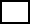 дети сироты и дети, оставшиеся без попечения родителей, и лица из числа детей-сирот и детей, оставшихся без попечения род.дети-инвалиды, инвалиды I и II группграждане до 20 лет, имеющие только одного родителя - инвалида I группы, с доходом семьи ниже прож. мграждане, которые подверглись воздействию Чернобыльской АЭСдети военнослужащих, погибших при исполнении ими обязанностей военной службыдети умерших (погибших) Героев Советского Союза, Героев Российской Федерации и полных кавалеров ордена Славыдети сотрудников органов внутренних дел, погибших вследствие увечья или иного повреждения здоровьядети прокурорских работников, погибших (умерших) вследствие увечья или иного повреждения здоровьяграждане, проходившие в течение не менее трех лет военную службу по контракту в Вооруженных Силах РФвоеннослужащие, проходящие военную службу по контракту не менее 3 летинвалиды войны, участники боевых действий, а также ветераны боевых действийграждане, непосредственно принимавшие участие в испытаниях ядерного оружиявоеннослужащие, выполнявшие задачи в условиях вооруженного конфликта в Чеченской Республике12. Нуждаюсь в предоставлении общежития: Да                 Нет13. Способ возврата документов в случае непоступления__________________________________________________________14. С лицензией на право осуществления образовательной деятельности (с приложением) №1125 от 10 ноября 2014 года, свидетельством о государственной аккредитации №2984 от 23 января 2019 года, порядком приема в высшие учебные заведения РФ, уставом и правилами приема, правилами подачи апелляции по вступительным испытаниям в ФГБОУ ВО МГУТУ имени К.Г.Разумовского (ПКУ) в 2020 году ознакомлен(а).15. Подтверждаю одновременную подачу заявлений не более чем в пять организаций высшего образования, включая ФГБОУ ВО МГУТУ им. К.Г.Разумовского (ПКУ).16. Подтверждаю одновременную подачу заявлений о приеме по результатам конкурса не более, чем по трем направлениям подготовки/специальностям в ФГБОУ ВО МГУТУ им. К.Г.Разумовского (ПКУ)17. Ознакомлен(а) с информацией об ответственности за достоверность сведений, указанных в заявлении о приеме и за подлинность документов, подаваемых для поступления.18. Ознакомлен(а) с информацией о предоставляемых поступающим особых правах и преимуществах.19. При поступлении на обучение на места в рамках контрольных цифр:при поступлении на обучение по программам бакалавриата, программам специалитета - отсутствие у поступающего диплома бакалавра, диплома специалиста, диплома магистра;при поступлении на обучение по программам магистратуры - отсутствие у поступающего диплома специалиста, диплома магистра, за исключением поступающих, имеющих высшее профессиональное образование, подтверждаемое присвоением им квалификации "дипломированный специалист"20. При поступлении на обучение по программам бакалавриата на места в рамках контрольных цифр на основании особых прав, указанных в пунктах 2.1. и подпункте 1 пункта 2.5. Правил приема: подтверждение подачи заявления о приеме на основании соответствующего особого права только в МГУТУ им. К.Г. Разумовского (ПКУ); при подаче нескольких заявлений о приеме в МГУТУ им. К.Г. Разумовского (ПКУ) – подтверждение подачи заявления о приеме на основании соответствующего особого права только на данную образовательную программу.21.Я оповещен(а) о том, что обязан(а) представить свидетельство о признании иностранного образования /легализации / проставления апостиля не позднее дня завершения приема заявлений о согласии на зачисление, - в случае если поступающий подает документ об образовании иностранного государства.22. Я оповещен(а) о том, что оригинал документа об образовании, заявление о согласии на зачисление, квитанция (при поступлении на места по договорам об оказании платных образовательных услуг) должны быть предоставлены в приемную комиссию.22.1 на программы бакалавриата:для зачисления на бюджетные места на очную, очно-заочную, заочную формы обучения лиц, поступающих вне конкурса, в т.ч. лиц, имеющих особые права поступающих на места в пределах установленной квоты - до 28.07.2020г.для зачисления на бюджетные места на очную, очно-заочную формы обучения лиц, поступающих на места в пределах квоты приема на целевое обучение – до 28.07.2020г.для зачисления на бюджетные места на заочную форму обучения лиц, поступающих на места в пределах квоты приема на целевое обучение – до 02.09.2020г.для зачисления на бюджетные места на очную, очно-заочную формы обучения – до 01.08.2020г. (I этап), до 06.08.2020г.(II этап); для зачисления на бюджетные места на заочную форму обучения – до 05.09.2020г. для зачисления на места по договорам об оказании платных образовательных услуг на очную, очно-заочную формы обучения до 10.08.2020г. (I этап), до 21.08.2020г. (II этап).для зачисления на места по договорам об оказании платных образовательных услуг на заочную форму обучения до 16.09.2020г.(I этап), до 09.11.2020 (II этап)22.2 на программы магистратуры:для зачисления на бюджетные места на очную, очно-заочную, заочную формы обучения лиц, поступающих на места в пределах квоты приема на целевое обучение – до 22.08.2020г.для зачисления на бюджетные места на очную, очно-заочную формы обучения – до 26.08.2020г.для зачисления на бюджетные места на заочную форму обучения – до 07.09.2020г.для зачисления на места по договорам об оказании платных образовательных услуг на очную, очно-заочную до 28.08.2020; на заочную форму обучения – до 10.09.2020г. (I этап), до 26.11.2020г. (II этап)23 Даю своё согласие на обработку своих персональных данных в соответствии со статьей 9 Федерального закона Российской Федерации от 27.07.2006 года № 152 –ФЗДата: «____» _________________ 2020 года                                                                 Подпись абитуриента__________________  Наименование предметаГод сдачиБаллыНаименование предметаГод сдачиБаллыДети-инвалиды, инвалидыИностранные гражданеЛица, имеющие среднее профессиональное образование или высшее образованиеЛица, которые получили документ о среднем общем образовании в течение одного года до дня завершения приема документов и вступительных испытаний включительно, если все пройденные ими в указанный период аттестационные испытания государственной итоговой аттестации по образовательным программам среднего общего образования сданы не в форме ЕГЭ (либо они прошли итоговые аттестационные процедуры в иностранных образовательных организациях и не сдавали ЕГЭ в указанный период)Лица, прошедшие государственную итоговую аттестацию по отдельным общеобразовательным предметам в форме государственного выпускного экзамена, при условии, что они получили документ о среднем общем образовании в течение одного года до дня завершения приема документов и вступительных испытаний включительно и в этот период не сдавали ЕГЭ по соответствующим общеобразовательным предметамособые спортивные достижения (в соответствии с правилами приема)наличие золотого знака отличия гтоналичие аттестата о среднем общем образовании /диплома о среднем профессиональном образовании с отличиемосуществление волонтерской (добровольческой) деятельностипредоставление итогового сочинения в выпускных классахпобедитель чемпионата по профессиональному мастерству среди инвалидов и лиц с ограниченными возможностями здоровья "Абилимпикс".победитель или призер олимпиады школьников: «Кирилл Разумовский – к вершинам знаний»   победитель или призер всероссийского открытого конкурса «наследники Юрия Гагарина»юниорский чемпионат по стандартам Worldskillsпобедитель или призер конкурса компетенций Кружкового движения «Талант 20.35участник в выпускном предпрофессиональном экзамене (от 61 до 100 баллов)автор/соавтор публикаций в журналах Scopus/Web of Science победитель или призер конкурса научных проектов всероссийского форума «дни студенческой науки»наличие диплома бакалавра/специалиста с отличиемпобедитель или призер открытых Московских городских предпрофессиональных конференций/ Московской предпрофессиональной олимпиады школьниковпобедитель или призер предметных олимпиад университетаналичие сертификата активного участника «Университетских суббот» проводимых в МГУТУ им. К. Г. Разумовского (ПКУ)выступление в медиацентре «Российская газета»По профилю:По профилю:По профилю:По профилю:По профилю:По профилю:Форма обучениябюджетные места на общий конкурсдоговорна места в пределах особой квотына места в пределах целевой квотыбез вступительных испытанийочнаяочно-заочнаязаочнаяВ институт/региональный институтВ институт/региональный институтВ институт/региональный институтВ институт/региональный институтВ институт/региональный институтВ институт/региональный институтПо профилю:По профилю:По профилю:По профилю:По профилю:По профилю:Форма обучениябюджетные места на общий конкурсдоговорна места в пределах особой квотына места в пределах целевой квотыбез вступительных испытанийочнаяочно-заочнаязаочнаяВ институт/региональный институтВ институт/региональный институтВ институт/региональный институтВ институт/региональный институтВ институт/региональный институтВ институт/региональный институтПо профилю:По профилю:По профилю:По профилю:По профилю:По профилю:Форма обучениябюджетные места на общий конкурсдоговорна места в пределах особой квотына места в пределах целевой квотыбез вступительных испытанийочнаяочно-заочнаязаочнаяВ институт/региональный институтВ институт/региональный институтВ институт/региональный институтВ институт/региональный институтВ институт/региональный институтВ институт/региональный институтОбразовательная программаПредмет олимпиады, Номер, наименование олимпиады, профиль олимпиадыНомер диплома, год выдачиВид документаНомер документаДата выдачи документаОрган, выдавший документ